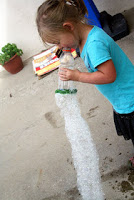 Bubble SnakeYou will need:Empty plastic bottleSockWaterWashing up liquidBasin1. Cut off base of bottle.2. Stretch sock over base of bottle.3. Mix water and some washing up liquid in the basin.4. Dip the sock end of the bottle into the water mix.5. Blow through the top of the bottle to create a bubble snake!
* You could try adding a little food colouring to the water. 